2 мая 14З физика  Решение практических задач.  Применение интерференции и дифракции  света Цель работы. Развитие  навыков  самостоятельной работы при выполнении расчетов, умение использовать формулы  при   решении практических задач.                                    Программа работы.        1. Уметь  объяснить  интерференцию и дифракцию света  и  ее применение          2. Решать задачи на основе изученных законов и с применением известных формул          3.Выполнить задание           4.Составить отчет.Основные законы и формулыОсновные законы и формулы                           Решить задачи1.На дифракционную решетку с  периодом d= 4,2 мкм нормально падает монохромотический  свет, если  главному максимуму  третьего порядка соответствует угол дифракции  =300, чему  равна  длина  волны?2.На дифракционную рещетку нормально падает монохроматический  свет  с  длиной  волны 625 нм.Определить  количество  штрихов , нанесенных на длину l =1см дифракционной решетки, если  дифракционному  максимуму  четвертого порядка  соответствует отклонение от первоначального  направлени на  угол  3003.Две когерентные  волны  сходятся в  одной точке.Произойдет усиление или  ослабление  в данной точке, если оптическая  разность  хода  вопн равна  d= 2*10-6м, а длина  волны λ = 0,4мкм.4.В воде интерферируют когерентные волны частотой 5 * 1014 Гц.
Усилится или ослабнет свет в точке, если геометрическая разностьхода лучей в ней равна 1,8 мкм? Показатель преломления воды равен 1,33Ответить на  вопросы1.Что означает монохроматичность световых волн? 2. Что происходит при явлении интерференции света? 3. При каких условиях наблюдается максимальное усиление, максимальное ослабление в интерференционной картине от двух когерентных источников? 4. При каких условиях можно наблюдать дифракционную картину? 5. Что представляет собой дифракционная решетка? 6. При каких условиях наблюдаются главные максимумы при нормальном падении монохроматического света на решетку? 7. Что можно наблюдать при освещении дифракционной решетки белым светом? Отчет  присылать  на  электронную  почту  nade2hda.boyko@yandex.ruДифракция светаДифракция светаУсловие  получения дифракционных  максимумов на одной щели (а - ширина щели)k = 0,1,2,…порядок максимума  или  минимумаУсловие  получения дифракционных  минимумов на одной щели (а - ширина щели)k = 0,1,2,…порядок максимума  или  минимумаПостоянная дифракционной решеткиУсловие  получения дифракционных  максимумов на дифракционной решеткеk = 0,1,2,…порядок максимума  или  минимумаУсловие  получения дифракционных  минимумов на дифракционной решеткеk = 0,1,2,…порядок максимума  или  минимумаЧисло штрихов на дифракционной решеткеЧисло главных максимумов, полученных от дифракционной решеткиИнтерференция светаИнтерференция светаИнтерференционные максимумы (светлые полосы) располагаются на расстоянии от центрального максимума   (Метод Юнга)Интерференционные минимумы (темные полосы) располагаются на расстоянии от центрального максимума  (Метод Юнга)Геометрическая разность хода двух световых волн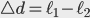 Оптическая длина пути световой волныУсловие  получения  интерференционного максимума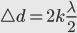 Условие  получения  интерференционного минимума,  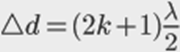 Оптическая разность хода в тонких пленках в отраженном свете